Qu’est ce qu’il y a sur l’étagère ? 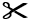  Qu’est ce qu’il y a sur l’étagère ? 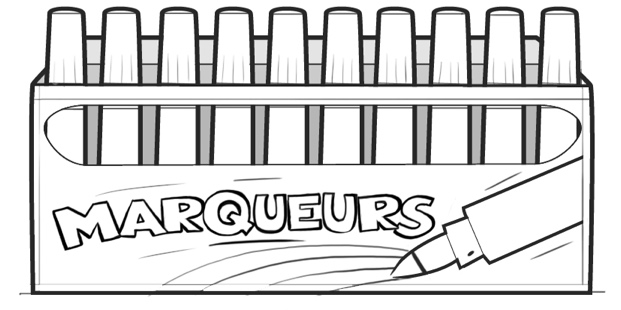 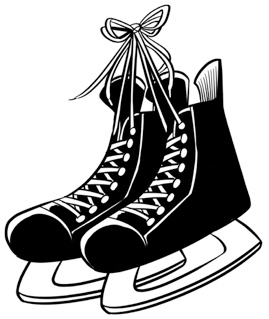 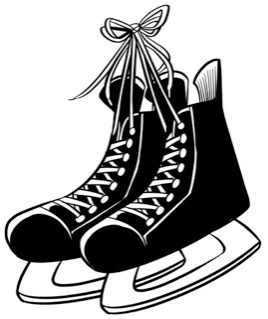 